CSB/SJU Music Department presentsChamber StringsMay 11, 2021 at 7:30pmColman Black Box TheaterCello ChoirLindsay Schlemmer, DirectorThe Boys of Wexford ....…………………………………………………...……... Trad. Irish Ballad 
Sean Ryan’s Polka….......…………………………………………………...……... Trad. Irish Polka
Archibald MacDonald of Keppoch………………………………………...…….. Trad. Scottish Air
Whiskey Before Breakfast………………………………………………..............Trad. Canadian ReelHannah Weldon, Ryan Reinke, Micah Jorgenson, Lindsay SchlemmerFaculty Duo
J. David Arnott, Violin, Josh Schwalbach, BassPrince Charlie’s Last View of Scotland…………………………………...………. Trad. Scottish Air
Trip to Pakistan ....………………………………………………….. Niall Kenny, Arr. Natalie HaasViola da Gamba ConsortJoshua Schwalbach, Director, Washerwoman……………………………………………………  Michael Praetorius (1571-1621)Bransle……………………………………………………………...... Claude Gervaise (1540-1583)Ronde ....……………………………………………………………... Tielmann Susato (1500-1561)Hespañoleta....…………………………………………………...…….. . . …….. anon. 16th-CenturyMarleigh Van Dellen and Emma Fox, TrebleMax Vogel and Josh Schwalbach, Tenor, J. David Arnott, Bass
Bass EnsembleJoshua Schwalbach, DirectorLittle Waltz ………………………………………………………………… Ron Carter (b. 1937)Sam Colella, Nick Franta, Nicholas Nettleton, Bass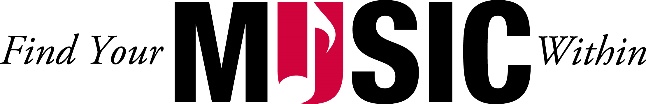 